01. 04. 2020 r., gr. IV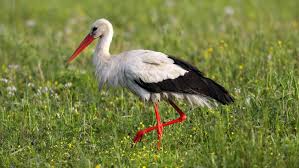 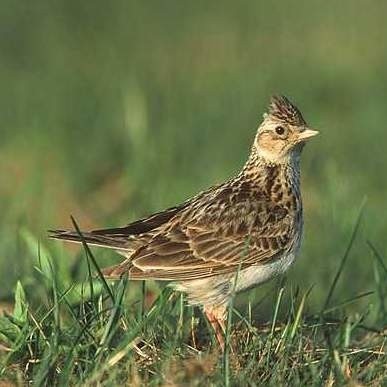                         bocian                                               skowronek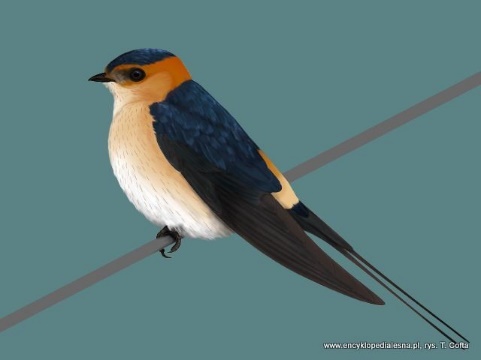 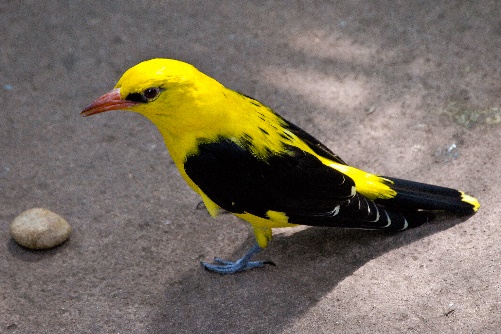                jaskółka                                            wilga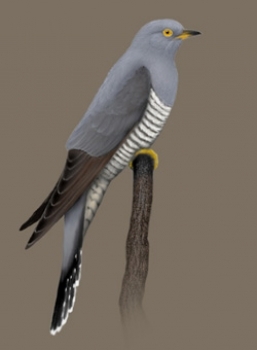         kukułka- Oglądaj obrazki ptaków, powracających do Polski z ciepłych krajów.
- Samodzielnie lub z pomocą Rodziców przeczytaj ich nazwy.

- Wskaż wspólne cechy ptaków (dziób, skrzydła, kończyny zakończone szponami, ciało pokryte piórami, wykluwanie piskląt z jaj zniesionych w gnieździe).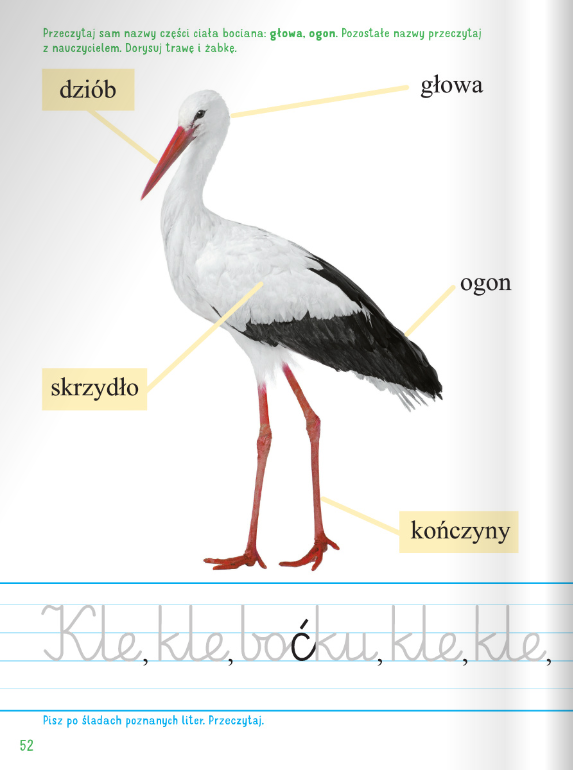 
Rysuj po śladach rysunków jaskółek – każdy rysunek wykonaj  kredką 
w innym kolorze.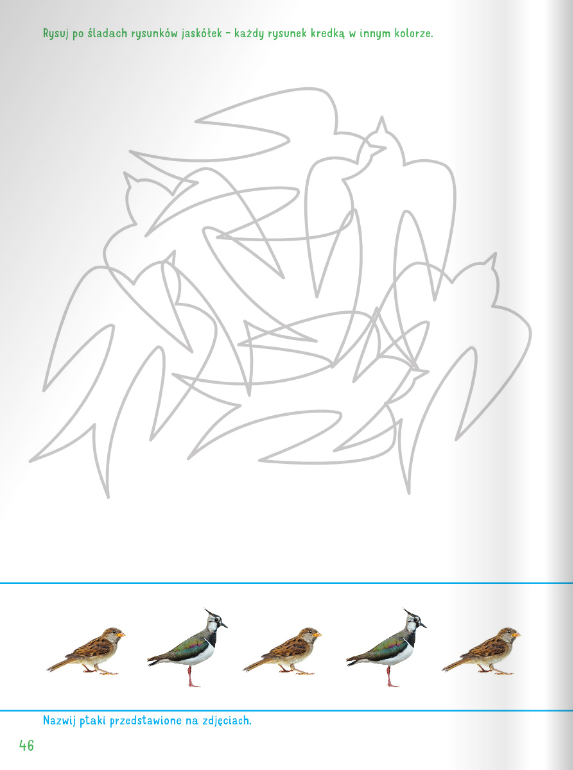 Pokoloruj wilgę.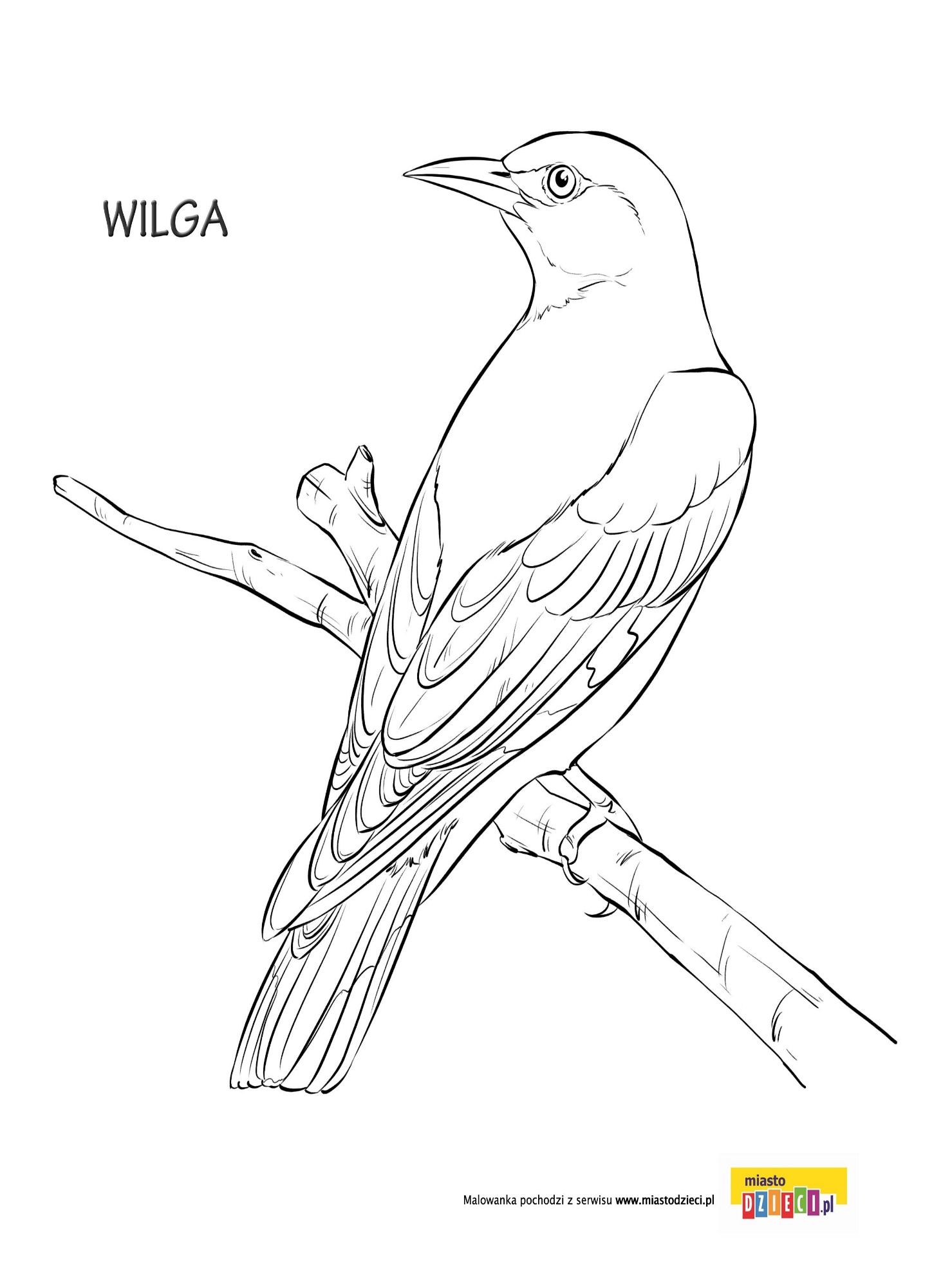 